ОБЩЕРОССИЙСКИЙ ПРОФСОЮЗ ОБРАЗОВАНИЯСВЕРДЛОВСКАЯ ОБЛАСТНАЯ ОРГАНИЗАЦИЯОбзор СМИ с 07.02.2022 по 14.02.2022г.Минтруд разработал проект профессионального стандарта для школьных учителей07 февраля 2022Документ размещён на портале проектов нормативно-правовых актов. В случае его утверждения он вступит в силу с сентября текущего года и будет действовать до сентября 2028.В пояснительной записке к документу уточняется, что необходимость нового профстандарта вызвана изменениями, ранее внесёнными в ФЗ «Об образовании». Речь идёт о допуске студентов педагогических вузов к работе в школе, а также о внедрении типовых учебных программ. А ещё в 2021 году утвердили новые наименования квалификаций и требования к ним.https://vogazeta.ru/articles/2022/2/7/teacher/19178-mintrud_razrabotal_proekt_professionalnogo_standarta_dlya_shkolnyh_uchiteleyПодведены итоги реализации нацпроекта «Образование» в Свердловской области в 2021 году08 февраля 2022Свердловская область в 2021 году являлась участником 6 региональных составляющих соответствующих федеральных проектов: «Современная школа», «Успех каждого ребенка», «Цифровая образовательная среда», «Молодые профессионалы (Повышение конкурентоспособности профессионального образования)», «Социальная активность» и «Патриотическое воспитание граждан Российской Федерации».В 2021 году в условиях проектного управления консолидированными возможностями и совместными усилиями с исполнительными органами государственной власти Свердловской области, муниципальными образованиями, образовательными организациями, некоммерческими организациями и общественными объединениями Свердловской области цели и задачи выполнены в полном объеме.Министерством образования подготовлен анимационный ролик, просто и наглядно показывающий пользу от реализации нацпроекта в Свердловской области для всех участников образовательных отношений.https://minobraz.egov66.ru/news/item?id=5410В Минпросвещения заявили, что у 76% учителей оклад ниже МРОТ09 февраля 2022Свыше 75% российских учителей имеют оклад ниже минимального размера оплаты труда (МРОТ), следует из данных Минпросвещения, представленных в среду на заседании комитета Совета Федерации по науке, образованию и культуре.По данным ведомства, в регионах применяются различные подходы к оплате труда учителей.  В связи с этим возникает непрозрачность начисления надбавок и принципов учета различных выплат.В материалах также указано, что с 1 сентября 2022 года до июля 2023 года в шести регионах РФ планируется провести апробацию единых требований к системам оплаты труда педагогов.https://tass.ru/obschestvo/13654907Свердловский областной комитетОбщероссийского Профсоюза образования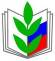 